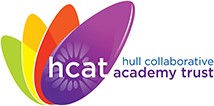                                                                                                                                                                                                                                         BAME Books  100 books to read in primary school                                                                                                                                                                                                                                                                                                                                                                                                                                                                                                                                                                                                                                                                                                                                                                                                                                                                                                                                                                                                                                                                                                                                                                                                                                                                                                                                                                                                                                                                                                                                                                                                                                                                                                                                                                                                                                                                                                                                                                                                                                                                                                                                                                                                                                                                                                                                                                                                                                                                                                                                                                                                                                                                                                                                                                                                                                                                                                                                                                                                                                                                                                                                                                                                                                                                                                                                                                                                                                                                                                                                                                                                                                                                                                                                                                                                                                                                                                                                                                                                                                                                                                                                                                                                                                                                                                                                                                                                                                                                                                                                                                                                                                                                                                                                                                                                                                                                                                                                                                                                                                                                                                                                                                                                                                                                                                                                                                                                                                                                                                                                                                           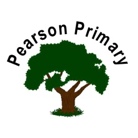 2023 - 20242023 - 20242023 - 20242023 - 20242023 - 20242023 - 2024AutumnAutumnSpringSpringSummerSummerCommunity and Possibilities Teddy bear’s picnicAutumn Walk in school groundsChristmas craftsChristmas productionChinese New Year celebrationVisit church for Easter serviceEaster craftsTea partyFarm visitSports dayTopicBearsBearsGrowingGrowingAnimalsAnimalsKey TextsWe’re Going on a Bear Hunt Goldilocks and the 3  bearsPeace at lastBrown bear, brown bear what do you see?The Little Red HenFarmer DuckJack & the BeanstalkThe Hungry CaterpillarThe tiger who came to teaHanda’s henGiraffes can’t danceHanda’s surpriseLiteracy GenresStories from familiar settingsStories from familiar settingsTraditional TalesTraditional TalesStories from other culturesPoetry and RhymeRecountNursery rhymesHumpty dumptyJack and JillHey diddle diddleTwinkle twinkle …Hickory dickory dockMary Mary quite contrary..Baa baa black sheepTwo little dicky birdsPat a cake, pat a cakeLittle Miss MuffetI’m a little teapotIncy wincy spiderPolly put the kettle onRow row row your boat5 fat sausagesThe grand old duke of York5 Little men in a flying saucerMaths – coverage areasListen to and join in with number rhymes, songs, stories and gamesRealise that anything can be counted, not just objectsPositional languageAnticipate events related to elements of daily routine and use the terms ‘before’ and ‘after’Sing the days of the weekRecognise and use the names of circles and trianglesRecite numbers from 0 to 10 forwards and backwards using songs and rhymesSort and match sets of objects by recognising similaritiesCompare, sort and order two objects in terms of size, weight or capacity by direct observationCount reliably up to 5 objectsDemonstrate an understanding of 1:1 correspondence by matching pairs of objects or picturesPatterns – copy a range of simple patternsRecognise numbers 0 to 5 and relate a number 0 to 5 to it’s respective quantityUse mark making to represent numbers in play activities, that can be interpreted and explainedCompare and order numbers to at least 5Use the terms first, second, third and last in daily activities and playUnderstand and use the concept of ‘one more’ and ‘one less’ in their playUse counting to solve simple mathematical problems in everyday and play situationsUnderstanding the WorldPersonal HistoryF1 All about meTalk about members of their immediate familyTalk about people who are familiar to them – police, nurses, teachersGenerational HistoryF1 Within own familyComment on images of familiar situations in the past – use Jack & the beanstalk, compare clothes, housesAbstract HistoryF1 Comparing picture/resourcesSequence events using basic chronology, recognising that things happened before they were bornUnderstanding the WorldHarvest FestivalRE – Theme – Special peopleKey question – What makes people special?Theme – ChristmasConcept – IncarnationKey question – What is Christmas?Valentine’s  day Chinese New YearTheme – CelebrationsKey question – How do people celebrate?Mother’s dayTheme – EasterConcept – SalvationKey question – What is Easter?EidTheme – StoriesKey question – What can we learn from stories?Father’s dayTheme – Special placesKey questions – What makes places special?Understanding the World(Throughout the year continually observe the effect of the changing seasons)Immediate environmentFinding out about the child, their family and where they live.Local environmentFinding out about the local environment including Pearson Park.  Visitors into school from the local community.Local environmentFinding out about the local environment including Pearson Park.  Visitors into school from the local community.Contrasting EnvironmentFinding out about a rural environment (the farm) and making simple comparisons with the local area.Finding out about children in other parts of the world.Contrasting EnvironmentFinding out about a rural environment (the farm) and making simple comparisons with the local area.Finding out about children in other parts of the world.Understanding the WorldLooking at Change – Autumn WalkLiving creatures (mini beasts) - explore the garden with magnifiersLight/dark/space - Bonfire night, fireworks, use torches to exploreShadows outside and shadow puppetsMaterials  - Explore different materials using appropriate vocabularyStates of matter- solids/liquids - Melting chocolate to decorate biscuitsLooking at change- Spring WalkLife cycles – Caterpillars & frogsGrowing (Animals/plants)- Plant beansFloating & sinkingFarm Visit – name farm animalsMarine life – seasideLooking at change - SummerAnimals names & parts of the bodyUnderstanding the WorldLooks at a range of technologyRecognises that a range of technology is used in homes and schoolsExpresive arts and designDrawing – self -portraits Draw own familyMixing Autumn coloursPrinting – using leaves & natural objectsPainting – develop painting skills & colour mixingArtist Study- Vincent Van Gough - SunflowersObservational paintings – daffodilsMake different shades of yellow & greenCollage – animals using different materialsArtist Study- Hannah HochUse clay to make animalsColour mixing – hot coloursExpresive arts and designFood Technology – make porridge for the 3 bearsFood Technology – make sandwiches for the teddy bear’s picnicFood Technology – valentine’s biscuitspancakesFood Technology – Easter nest bunsEaster cardsFood Technology – sandwiches for the tigerFood Technology – fruit saladExpresive arts and designSinging familiar songs/rhymesKapowRhythmLearning new songsChristmas productionKapowSing the pitch of a tone sung by another personExploring instrumentsKapowMake music and experiment with ways of changing musicEaster songsKapowPlay instruments with increasing controlKapowCreate their own songs/improvise a song they knowKapow schemePhysical DevelopmentManipulation and CoordinationDanceTravellingGymnasticsGamesAthleticsPSED - JigsawBeing Me In My WorldCelebrating DifferenceDreams and GoalsHealthy MeRelationshipsChanging Me